СВОДНАЯ ВЕДОМОСТЬоценок результатов выполнения профессионального комплексного задания Начального этапа Всероссийской олимпиады профессионального мастерства обучающихся по специальностям среднего профессионального образованияв 2019/2020 учебном годуПрофильное направление Всероссийской олимпиады    УГС   36.00.00 Ветеринария и зоотехнияСпециальность/специальности СПО  36.02.01 ВетеринарияЭтап Всероссийской олимпиады начальный« 19 - 20 » ноября 2019 г.№п/пНомеручастника,полученный при жеребьевкеФамилия, имя, отчествоучастника, код специальности, специальностьНаименованиеобразовательной организацииНаименованиеобразовательной организацииОценка результатов выполнения профессионального комплексного заданияв баллахОценка результатов выполнения профессионального комплексного заданияв баллахОценка результатов выполнения профессионального комплексного заданияв баллахИтоговая оценка выполнения профессионального комплексного задания в баллахЗанятоеместо№п/пНомеручастника,полученный при жеребьевкеФамилия, имя, отчествоучастника, код специальности, специальностьНаименованиеобразовательной организацииНаименованиеобразовательной организацииКомплексное заданиеI уровняКомплексное заданиеII уровняКомплексное заданиеII уровняИтоговая оценка выполнения профессионального комплексного задания в баллахЗанятоеместо123445667818Лактанов Никита Геннадьевич,36.02.01 ВетеринарияГБПОУ МО «Коломенский аграрный колледж»ГБПОУ МО «Коломенский аграрный колледж»28,564,264,292,7124Лапшова Елизавета Вадимовна,36.02.01 ВетеринарияГБПОУ МО «Коломенский аграрный колледж»ГБПОУ МО «Коломенский аграрный колледж»1947,447,466,41031Кузовенкова Мария Михайловна,36.02.01 ВетеринарияГБПОУ МО «Коломенский аграрный колледж»ГБПОУ МО «Коломенский аграрный колледж»17,650,450,468945Колобова Дарья Николаевна,36.02.01 ВетеринарияГБПОУ МО «Коломенский аграрный колледж»ГБПОУ МО «Коломенский аграрный колледж»17,154,654,671,7659Жарова Вероника Васильевна,36.02.01 ВетеринарияГБПОУ МО «Коломенский аграрный колледж»ГБПОУ МО «Коломенский аграрный колледж»18,957,357,376,2463Шарипова Розалия Дмитриевна,36.02.01 ВетеринарияГБПОУ МО «Коломенский аграрный колледж»ГБПОУ МО «Коломенский аграрный колледж»12,758,158,170,8777Пищулина Дарья Сергеевна,36.02.01 ВетеринарияГБПОУ МО «Коломенский аграрный колледж»ГБПОУ МО «Коломенский аграрный колледж»19,749,649,669,3886Чекарева Альбина Магомедовна,36.02.01 ВетеринарияГБПОУ МО «Коломенский аграрный колледж»ГБПОУ МО «Коломенский аграрный колледж»2553,553,578,5392Ларина Елизавета Константиновна,36.02.01 ВетеринарияГБПОУ МО «Коломенский аграрный колледж»ГБПОУ МО «Коломенский аграрный колледж»19,653,753,773,351010Тишина Вероника Алексеевна,36.02.01 ВетеринарияГБПОУ МО «Коломенский аграрный колледж»ГБПОУ МО «Коломенский аграрный колледж»2658,558,584,52Председатель рабочей группыДиректор ГБПОУ МО «Коломенский аграрный колледж»Председатель рабочей группыДиректор ГБПОУ МО «Коломенский аграрный колледж»Председатель рабочей группыДиректор ГБПОУ МО «Коломенский аграрный колледж»Председатель рабочей группыДиректор ГБПОУ МО «Коломенский аграрный колледж»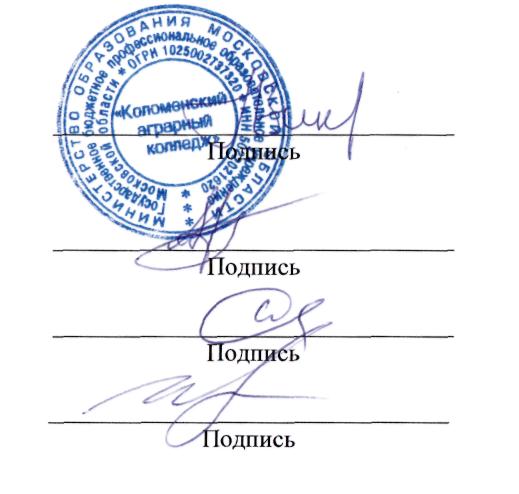 Зиновьев А. К.фамилия, инициалыЗиновьев А. К.фамилия, инициалыЗиновьев А. К.фамилия, инициалыЗиновьев А. К.фамилия, инициалыПредседатель жюриПредседатель жюриПредседатель жюриПредседатель жюриСпирин А. Б.фамилия, инициалыСпирин А. Б.фамилия, инициалыСпирин А. Б.фамилия, инициалыСпирин А. Б.фамилия, инициалыЧлены жюри:Члены жюри:Члены жюри:Члены жюри:Семанин Е.Г.фамилия, инициалыСеманин Е.Г.фамилия, инициалыСеманин Е.Г.фамилия, инициалыСеманин Е.Г.фамилия, инициалыПорежева И.В.фамилия, инициалыПорежева И.В.фамилия, инициалыПорежева И.В.фамилия, инициалыПорежева И.В.фамилия, инициалы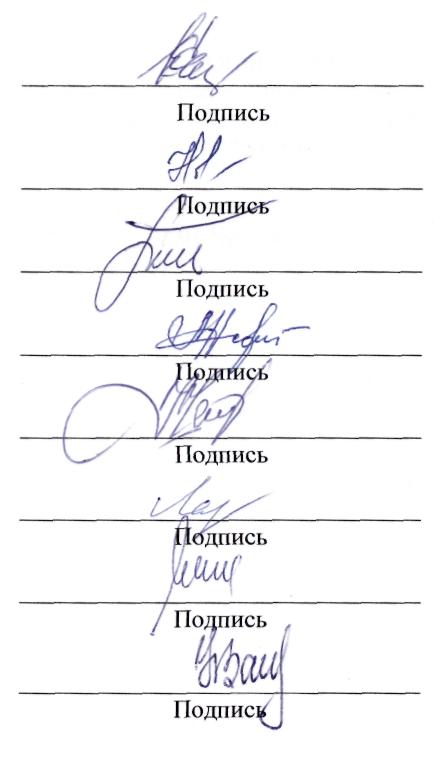 Кацапенко К.Д.фамилия, инициалыНовикова Т.И.фамилия, инициалыПолунина И.А.фамилия, инициалыГорбунова Л.Н.фамилия, инициалыЧамкаев Ф.М..фамилия, инициалыИнатуллаева Л.Б.фамилия, инициалыМихайлина Т.Н.фамилия, инициалыЗайцева Н.И.фамилия, инициалыКацапенко К.Д.фамилия, инициалыНовикова Т.И.фамилия, инициалыПолунина И.А.фамилия, инициалыГорбунова Л.Н.фамилия, инициалыЧамкаев Ф.М..фамилия, инициалыИнатуллаева Л.Б.фамилия, инициалыМихайлина Т.Н.фамилия, инициалыЗайцева Н.И.фамилия, инициалыКацапенко К.Д.фамилия, инициалыНовикова Т.И.фамилия, инициалыПолунина И.А.фамилия, инициалыГорбунова Л.Н.фамилия, инициалыЧамкаев Ф.М..фамилия, инициалыИнатуллаева Л.Б.фамилия, инициалыМихайлина Т.Н.фамилия, инициалыЗайцева Н.И.фамилия, инициалыКацапенко К.Д.фамилия, инициалыНовикова Т.И.фамилия, инициалыПолунина И.А.фамилия, инициалыГорбунова Л.Н.фамилия, инициалыЧамкаев Ф.М..фамилия, инициалыИнатуллаева Л.Б.фамилия, инициалыМихайлина Т.Н.фамилия, инициалыЗайцева Н.И.фамилия, инициалы